RESUMEN DEL TEMA(1/2)CONTENIDOI) INTRODUCCIÓN II) ANTECEDENTESIII) OBJETIVOSIV) ÁREAS DE ESTUDIOV) METODOLOGÍAVI) RESULTADOS Y DISCUSIÓNVII) CONCLUSIONES Y APLICACIÓN PRÁCTICAREFERENCIASANEXOSATENTAMENTE** Quitar el renglón de (NOMBRE Y FIRMA) y colocar el Nombre y la Firma.(2/2)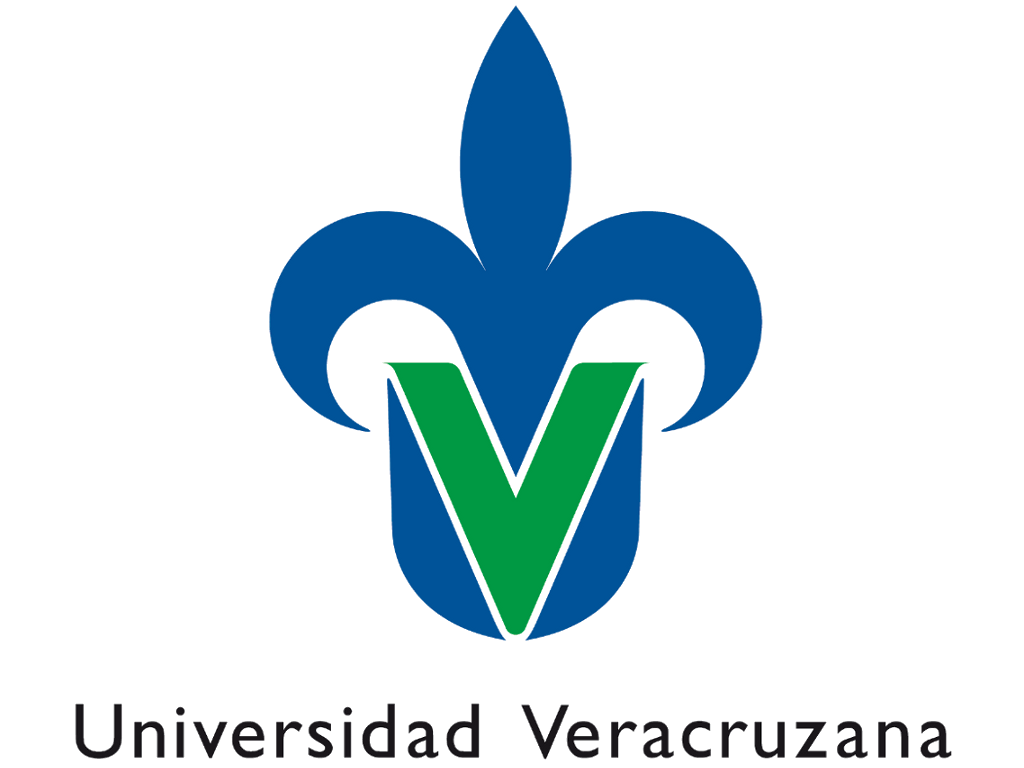 MAESTRÍA EN CIENCIAS DE LA INGENIERÍAFACULTAD DE INGENIERÍA MECÁNICA ELÉCTRICARegión Poza Rica – TuxpanREGISTRO DE PROYECTO DE INTERVENCIÓN NOMBRE DEL TEMAALUMNONOMBRENOMBRENOMBRENOMBRENOMBREMATRÍCULAALUMNODIRECTOR ASESORFECHAÁREA DE ESPECIALIZACIÓNDiseño, Manufactura y Materiales para Ingeniería Diseño, Manufactura y Materiales para Ingeniería Ingeniería EstructuralIngeniería EstructuralÁREA DE ESPECIALIZACIÓNProductividad y Gestión AdministrativaProductividad y Gestión AdministrativaIngeniería SustentableIngeniería SustentableÁREA DE ESPECIALIZACIÓNElectrónica y TelecomunicacionesElectrónica y TelecomunicacionesÁREA DE LOS PROGRAMASNACIONALES ESTRATÉGICOS(PRONACE) Agentes tóxicos y procesos contaminantesSaludSaludSaludÁREA DE LOS PROGRAMASNACIONALES ESTRATÉGICOS(PRONACE) AguaSeguridad HumanaSeguridad HumanaSeguridad HumanaÁREA DE LOS PROGRAMASNACIONALES ESTRATÉGICOS(PRONACE) CulturaSistemas Socio-EcológicosSistemas Socio-EcológicosSistemas Socio-EcológicosÁREA DE LOS PROGRAMASNACIONALES ESTRATÉGICOS(PRONACE) EducaciónSoberanía AlimentariaSoberanía AlimentariaSoberanía AlimentariaÁREA DE LOS PROGRAMASNACIONALES ESTRATÉGICOS(PRONACE) Energía y Cambio ClimáticoViviendaViviendaViviendaOtraMAESTRÍA EN CIENCIAS DE LA INGENIERÍAFACULTAD DE INGENIERÍA MECÁNICA ELÉCTRICARegión Poza Rica – TuxpanREGISTRO DE PROYECTO DE INTERVENCIÓN _____________________________(NOMBRE Y FIRMA)DIRECTOR(A) ______________________________(NOMBRE Y FIRMA)ASESOR(A) Vo.Bo._________________________________(NOMBRE Y FIRMA)COORDINADOR(A) DE LA MCIVo.Bo._________________________________(NOMBRE Y FIRMA)COORDINADOR(A) DE LA MCI